Application Guidelines 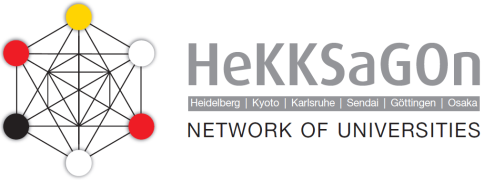 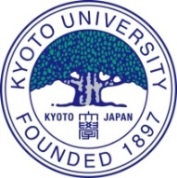 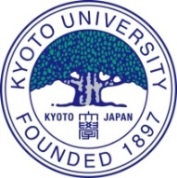 Kyoto University Winter School 2016Program Period: February 14(Sun.) -26 (Fri.), 2016Venue: Kyoto University, Kyoto, JapanGrant: Approx. 150,000 JPY Free accommodation will be provided by Kyoto University. Source of Funding: Kyoto University President’s Discretionary Fund 2015 (Institute for Integrated Cell-Material Sciences [WPI-iCeMS]/Organization for the Promotion of International Relations [OPIR])Eligibility:Doctoral students who are studying in the fields of Natural Sciences at Heidelberg University, Karlsruhe Institute of Technology, Göttingen UniversityCapacity:20 studentsApplication/Participation conditions:Documents to be submitted: Application forms are available from the administrative office of your faculty/department of affiliation.Form 1 & Form 2Certification of English language proficiency such as TOEFL-iBT, IELTS or equivalent.If you don’t have any certification of English language proficiency, please ask your supervisor to certify your English level is qualified in communication and understanding lectures.Passport information (photo page).Submission of Applications: Applications must be submitted in a single PDF file with all supporting documents via e-mail toMs. KAWAI, at  hekksagon@mail2.adm.kyoto-u.ac.jp.Preparation and travel arrangements:Flight tickets should be arranged by participants.Accommodation is arranged by Kyoto University.Arrangements for travel (including travel logistics and the obtaining of any official invitation letters etc. that may be necessary) must be made by participants.Taking out appropriate travel insurance (unlimited coverage for medical and rescue expenses) is required. Please note that the cost of insurance is not covered by the program, and participants are responsible for bearing the costs of their own insurance. Notification of the results:Applicants will be notified of the outcome by Kyoto University end of December.Application Deadline: October 23 (Fri.) November 30 (Mon.), 2015Inquiry to: hekksagon@mail2.adm.kyoto-u.ac.jpMs. KAWAI, International Education and Student Mobility Division, Kyoto Univ.Program Outline (tentative)Kyoto University Winter School 2016"From Materials to Life: Multidisciplinary Challenges"About HeKKSaGOn:The German-Japanese University Consortium HeKKSaGOn was founded in 2010 with the aim of contributing to the advancement of international academic cooperation. The consortium comprises three German and three Japanese universities: Heidelberg University, Karlsruhe Institute of Technology, and Göttingen University in Germany and Kyoto University, Osaka University, and Tohoku University in Japan. Through the consortium, the members organize and operate several diverse academic exchange programs andinitiatives.In 2015, the Global Human Resource Development Program, a program centered on HeKKSaGOn Consortium members, was selected for funding by the Kyoto University President’s Discretionary Fund. The HeKKSaGOn Consortium provides support for eight research groups, each focusing on a different multidisciplinary field. Among those eight fields of focus, the Kyoto University President’s Discretionary Fund will mainly provide support for the research field of “Life and Natural Science Fusion.” The Winter School Program for Doctoral Students is a part of that initiative.(Form1)APPLICATION FORM FOR DOCTORAL STUDENTSPlease fill out the details below and check ☑ the appropriate boxes. (Form 2)                                                                                                                                                                                                                       APPLICATION FORM FOR DOCTORAL STUDENTS         Your name (                                              )Your supervisor must have already agreed to the visit prior to application.Participants must agree to submit a report on your experience and achievements on the program in a specified format via e-mail to the International Education and Student Mobility Division, Kyoto University within two weeks of your return.Participants must take out appropriate travel insurance (unlimited coverage for medical and rescue expenses is required).MondayTuesdayWednesdayThursdayFridaySaturdayWeek 1 
(Feb. 14-20)8:45-9:45Welcome & OrientationLecture 3Lecture 6Lecture 9Lecture 12Making Kyo-gashi (Kyoto Confectionery) & 
Visiting Sanzenin Temple and Plant Dyeing in OharaWeek 1 
(Feb. 14-20)8:45-9:45Welcome & OrientationLecture 3Lecture 6Lecture 9Lecture 12Making Kyo-gashi (Kyoto Confectionery) & 
Visiting Sanzenin Temple and Plant Dyeing in OharaWeek 1 
(Feb. 14-20)9:45-10:45Lecture 1Lecture 4Lecture 7Lecture 10Lecture 13Making Kyo-gashi (Kyoto Confectionery) & 
Visiting Sanzenin Temple and Plant Dyeing in OharaWeek 1 
(Feb. 14-20)9:45-10:45Lecture 1Lecture 4Lecture 7Lecture 10Lecture 13Making Kyo-gashi (Kyoto Confectionery) & 
Visiting Sanzenin Temple and Plant Dyeing in OharaWeek 1 
(Feb. 14-20)11:00-12:00Lecture 2Lecture 5Lecture 8Lecture 11Lecture 14Making Kyo-gashi (Kyoto Confectionery) & 
Visiting Sanzenin Temple and Plant Dyeing in OharaWeek 1 
(Feb. 14-20)11:00-12:00Lecture 2Lecture 5Lecture 8Lecture 11Lecture 14Making Kyo-gashi (Kyoto Confectionery) & 
Visiting Sanzenin Temple and Plant Dyeing in OharaWeek 1 
(Feb. 14-20)13:30-14:30Safety GuidancePresentation 1: 
PhD projectsCity SightseeingBasic Japanese 2Institute for Frontier Medical Sciences & CiRAMaking Kyo-gashi (Kyoto Confectionery) & 
Visiting Sanzenin Temple and Plant Dyeing in OharaWeek 1 
(Feb. 14-20)13:30-14:30Safety GuidancePresentation 1: 
PhD projectsCity SightseeingBasic Japanese 2Institute for Frontier Medical Sciences & CiRAMaking Kyo-gashi (Kyoto Confectionery) & 
Visiting Sanzenin Temple and Plant Dyeing in OharaWeek 1 
(Feb. 14-20)14:30-15:30Basic Japanese 1Presentation 1: 
PhD projectsCity SightseeingJapanese CalligraphySpecial Lecture 1: The Aesthetics and Sensitivities of the JapaneseMaking Kyo-gashi (Kyoto Confectionery) & 
Visiting Sanzenin Temple and Plant Dyeing in OharaWeek 1 
(Feb. 14-20)14:30-15:30Basic Japanese 1Presentation 1: 
PhD projectsCity SightseeingJapanese CalligraphySpecial Lecture 1: The Aesthetics and Sensitivities of the JapaneseMaking Kyo-gashi (Kyoto Confectionery) & 
Visiting Sanzenin Temple and Plant Dyeing in OharaWeek 1 
(Feb. 14-20)15:45-16:45Campus Tour: KU students
Welcome Reception 
(18:00 - 20:00)Presentation 1: 
PhD projectsCity SightseeingJapanese CalligraphyGekkeikan Sake company & DinnerMaking Kyo-gashi (Kyoto Confectionery) & 
Visiting Sanzenin Temple and Plant Dyeing in OharaWeek 1 
(Feb. 14-20)15:45-16:45Campus Tour: KU students
Welcome Reception 
(18:00 - 20:00)Presentation 1: 
PhD projectsCity SightseeingJapanese CalligraphyGekkeikan Sake company & DinnerMaking Kyo-gashi (Kyoto Confectionery) & 
Visiting Sanzenin Temple and Plant Dyeing in OharaWeek 2 
(Feb. 21-27)8:45-9:45Lecture 15SPIRITS Symposium: 
Prof. IMAHORI, Hiroshi
Prof. TANAKA, MotomuLecture 18Lecture 21Lecture 24DepartureWeek 2 
(Feb. 21-27)8:45-9:45Lecture 15SPIRITS Symposium: 
Prof. IMAHORI, Hiroshi
Prof. TANAKA, MotomuLecture 18Lecture 21Lecture 24DepartureWeek 2 
(Feb. 21-27)9:45-10:45Lecture 16SPIRITS Symposium: 
Prof. IMAHORI, Hiroshi
Prof. TANAKA, MotomuLecture 19Lecture 22Lecture 25DepartureWeek 2 
(Feb. 21-27)9:45-10:45Lecture 16SPIRITS Symposium: 
Prof. IMAHORI, Hiroshi
Prof. TANAKA, MotomuLecture 19Lecture 22Lecture 25DepartureWeek 2 
(Feb. 21-27)11:00-12:00Lecture 17SPIRITS Symposium: 
Prof. IMAHORI, Hiroshi
Prof. TANAKA, MotomuLecture 20Lecture 23Lecture 26DepartureWeek 2 
(Feb. 21-27)11:00-12:00Lecture 17SPIRITS Symposium: 
Prof. IMAHORI, Hiroshi
Prof. TANAKA, MotomuLecture 20Lecture 23Lecture 26DepartureWeek 2 
(Feb. 21-27)13:30-14:30Presentation 2: 
PhD projectsLecture & DiscussionMuseum & Shimadzu CorporationPresentation 3: 
PhD projectsDiscussion & Evaluation


Fairwell Party (18:00 - 20:00)DepartureWeek 2 
(Feb. 21-27)13:30-14:30Presentation 2: 
PhD projectsLecture & DiscussionMuseum & Shimadzu CorporationPresentation 3: 
PhD projectsDiscussion & Evaluation


Fairwell Party (18:00 - 20:00)DepartureWeek 2 
(Feb. 21-27)14:30-15:30Presentation 2: 
PhD projectsLecture & DiscussionMuseum & Shimadzu CorporationPresentation 3: 
PhD projectsDiscussion & Evaluation


Fairwell Party (18:00 - 20:00)DepartureWeek 2 
(Feb. 21-27)14:30-15:30Presentation 2: 
PhD projectsLecture & DiscussionMuseum & Shimadzu CorporationPresentation 3: 
PhD projectsDiscussion & Evaluation


Fairwell Party (18:00 - 20:00)DepartureWeek 2 
(Feb. 21-27)15:45-16:45Presentation 2: 
PhD projectsSpecial Lecture 2: The History of Eastern ThoughtMuseum & Shimadzu CorporationPresentation 3: 
PhD projectsDiscussion & Evaluation


Fairwell Party (18:00 - 20:00)DepartureWeek 2 
(Feb. 21-27)15:45-16:45Presentation 2: 
PhD projectsSpecial Lecture 2: The History of Eastern ThoughtMuseum & Shimadzu CorporationPresentation 3: 
PhD projectsDiscussion & Evaluation


Fairwell Party (18:00 - 20:00)DepartureThe lectures selected from various disciplines will cover the following fields:The lectures selected from various disciplines will cover the following fields:The lectures selected from various disciplines will cover the following fields:The lectures selected from various disciplines will cover the following fields:The lectures selected from various disciplines will cover the following fields:▪ Design of bio-inspired materials with novel functions▪ Design of bio-inspired materials with novel functions▪ Design of bio-inspired materials with novel functions▪ Design of bio-inspired materials with novel functions▪ Mathematical modeling of life and complex systems▪ Mathematical modeling of life and complex systems▪ Mathematical modeling of life and complex systems▪ Mathematical modeling of life and complex systems▪ Development of new experimental/analytical techniques for life sciences▪ Development of new experimental/analytical techniques for life sciences▪ Development of new experimental/analytical techniques for life sciences▪ Development of new experimental/analytical techniques for life sciences▪ Development of new experimental/analytical techniques for life sciences▪ Quantitative modeling of diseases and development▪ Quantitative modeling of diseases and development▪ Quantitative modeling of diseases and development▪ Quantitative modeling of diseases and development▪ Mechanical principles governing biology: mechanobiology▪ Mechanical principles governing biology: mechanobiology▪ Mechanical principles governing biology: mechanobiology▪ Mechanical principles governing biology: mechanobiology▪ New approaches in bio-medical engineering▪ New approaches in bio-medical engineering▪ New approaches in bio-medical engineering▪ New approaches in bio-medical engineering▪ Synthetic biology and origin of life▪ Synthetic biology and origin of life▪ Synthetic biology and origin of lifeAPPLICANT INFORMATIONAPPLICANT INFORMATIONAPPLICANT INFORMATIONAPPLICANT INFORMATIONName in Full(same as your passport)Gender□ Male   □ Female□ Male   □ Female□ Male   □ FemaleDate of Birth(mm/dd/yyyy)Citizenship/NationalityEmailUniversityFaculty/DepartmentCurrent Year of StudyCourse of Study/Subject(s)Name of SupervisorApproval Granted by Supervisor□ YesSupervisor’s signatureSupervisor’s signatureContact information in case of emergencyName:                                                              Relationship:E-mail:TEL:Name:                                                              Relationship:E-mail:TEL:Name:                                                              Relationship:E-mail:TEL:English Language Proficiency (Please provide your official English test score. If you don’t have any, your English language proficiency must be certified by your supervisor with his/her signature)□ TOEFL-iBT              □ IELTS            □ Other            □ TOEFL-iBT              □ IELTS            □ Other            □ None This is to certify that my student’s English language proficiency is □ excellent     □ good      □ poor Signature from your supervisorJapanese Language Proficiency□ excellent   □ good   □ poor□ excellent   □ good   □ poor□ excellent   □ good   □ poorPASSPORT INFORMATIONPASSPORT INFORMATIONPASSPORT INFORMATIONPASSPORT INFORMATIONNumberExpiration dateReasons for applying for the Kyoto University Winter School Program (500-1000 words/English)